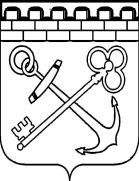 УПРАВЛЕНИЕ ДЕЛАМИПРАВИТЕЛЬСТВА ЛЕНИНГРАДСКОЙ ОБЛАСТИПРИКАЗот __ января 2018 года № __О внесении изменений в приказ Управления делами Правительства Ленинградской области от 31 марта 2016 года № 1 «Об утверждении обязательного перечня отдельных видов товаров, работ, услуг, 
их потребительских свойств (в том числе качества) и иных характеристик 
(в том числе предельных цен товаров, работ, услуг), закупаемых Управлением делами Правительства Ленинградской области» В соответствии с постановлением Правительства Ленинградской области 
от 30.12.2015 № 530 «Об определении требований к закупаемым государственными органами Ленинградской области, органами управления территориальными государственными внебюджетными фондами Ленинградской области и подведомственными им казенными, бюджетными учреждениями 
и государственными унитарными предприятиями отдельным видам товаров, работ, услуг (в том числе предельные цены товаров, работ, услуг)» приказываю:1.  Внести следующие изменения в пункт 123 Приложения к приказу Управления делами Правительства Ленинградской области от 31 марта 2016 года № 1 «Об утверждении обязательного перечня отдельных видов товаров, работ, услуг, их потребительских свойств (в том числе качества) и иных характеристик (в том числе предельных цен товаров, работ, услуг), закупаемых Управлением делами Правительства Ленинградской области» (далее - Приказ):столбец 7 (в части мощности двигателя) дополнить новой строкой следующего содержания: «Транспортное средство для представительских функций – не более 500 л.с.»;столбец 7 (в части предельной цены) дополнить новой строкой следующего содержания: «Транспортное средство для представительских функций – не более 12 млн.».2.  Контроль за исполнением настоящего приказа оставляю за собой.Управляющий делами Правительства Ленинградской области                                                     Д.П. Иванов